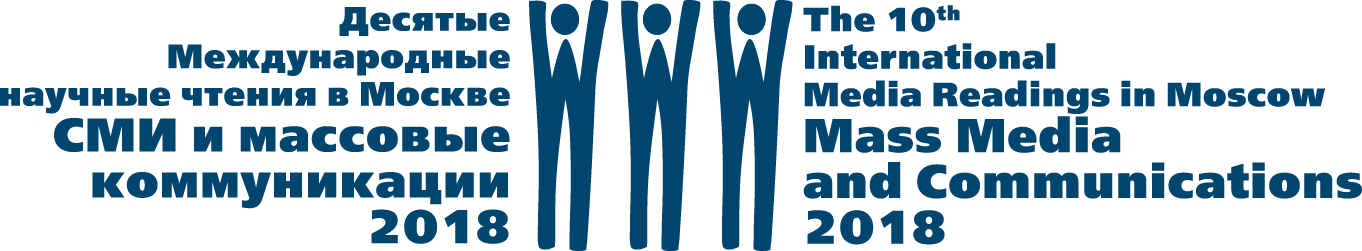 The 10th International Media  in  “Mass Media and Communications-2018” DIGITAL TRANSFORMATIONS OF MASS MEDIA: REGIONAL, NATIONAL AND GLOBAL ASPECTSwww.moscowreadings.com  moscow.readings@mail.ruDates: 25-26 October 2018Working languages: English, Russian Organizer: Faculty of Journalism, Local organizing and program committees are headed by Professor Elena Vartanova, Dean of the Faculty of Journalism,    , Corresponding member of the  of Education, President of the National Association of Mass Media ResearchersToday, media everywhere in the world undergo significant transformations under the influence of digitalization, media convergence, mediatization of the society, deprofessionalization of journalistic work, the development of new active audiences which take over some functions that have been traditionally performed by journalists, and other processes. These transformations include changes in media genres and topics, forms and methods of professional journalistic activities, economic strategies and business models, distribution and delivery channels, specifics of audience behavior and other aspects. Given such noticeable transformations of media, we encourage conference participants to discuss current state of media and look into possible trends of media industry’s development in both global and national contexts. Furthermore, we invite presentations discussing the state of regional and local media in , media production and distribution processes abroad and other issues that have rarely been in the spotlight of researchers before. Lastly, we welcome researches discussing the impact of television upon print media as well as new media under current digitalization process. Questions for discussion:History and current trends of media development;Regulation and self-regulation of media;Mass media and audience: the shift from mass communication to specialized media;Values and mission of mass media;Mass media in the digital era: current challenges and prospects;Newspapers and magazines in digital environment: issues of interaction and mutual influence;Regional and local media in : current state and trends of development;Journalism education and modern media: goals, challenges and prospects in the new digital eraRegistration form should include:Full name; Name of institution;				 Position, title; Phone number, e-mail; Abstract (up to 500 words) in .doc or .docx in English or Russian The registration form and abstract should be sent by e-mail to moscow.readings@mail.ru before 15 August 2018All questions can be addressed to the Local Organizing Committee:Postal and visiting address:  9, Contact email: moscow.readings@mail.ruContact phone number: +7 (495) 629 52 76Contact person: Dr. Anna Gladkova, Secretary of the Local Organizing Committee